Сроки проведения: 20 апреля 2022 годаМесто проведения: Свердловская область, город Екатеринбург, ул. Малышева, д. 117, каб. 301 Название организации ГАПОУ СО «Уральский колледж строительства, архитектуры и предпринимательства»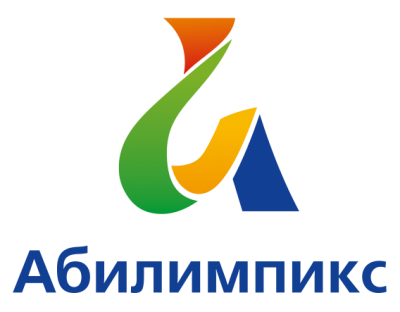 ПРОГРАММА ПРОВЕДЕНИЯ ЧЕМПИОНАТА СВЕРДЛОВСКОЙ ОБЛАСТИ «АБИЛИМПИКС» - 2022 ПО КОМПЕТЕНЦИИ «ДИЗАЙН ПЛАКАТА»КАТЕГОРИЯ УЧАСТНИКОВ ШКОЛЬНИКИ/СТУДЕНТЫ1 день (подготовительный) – 19 апреля 2022 годакатегория Школьники/Студенты1 день (подготовительный) – 19 апреля 2022 годакатегория Школьники/Студенты1 день (подготовительный) – 19 апреля 2022 годакатегория Школьники/СтудентыВремяМероприятиеМесто проведения(по желанию участников чемпионата)(по желанию участников чемпионата)(по желанию участников чемпионата)13.30-14.00Прибытие участников, гостей, организаторов. г. Екатеринбург, ул. Малышева, 117, кабинет 302 (комната участников/экспертов)14.00-14.30Инструктаж по технике безопасности. г. Екатеринбург, ул. Малышева, 117, кабинет 301 (конкурсная площадка)14.30-16.30Тренировочное занятие с участниками чемпионата. Знакомство с оборудованием площадкиг. Екатеринбург, ул. Малышева, 117, кабинет 301 (конкурсная площадка)16.30-17.00Рабочее заседание экспертов по компетенции. г. Екатеринбург, ул. Малышева, 117, кабинет 302 (комната участников/экспертов)17.00Отъезд участников, гостей, организаторовКонкурсный день – 20 апреля 2022 годакатегория ШКОЛЬНИКИКонкурсный день – 20 апреля 2022 годакатегория ШКОЛЬНИКИКонкурсный день – 20 апреля 2022 годакатегория ШКОЛЬНИКИВремяМероприятиеМесто проведения09.00-09.30Прибытие участников, гостей, организаторов. Регистрация. г. Екатеринбург, ул. Малышева, 117, кабинет 302 (комната участников/экспертов)09.30-10.00Инструктаж по технике безопасности г. Екатеринбург, ул. Малышева, 117, кабинет 301 (конкурсная площадка)10.00-10.20Выдача задания. Брифинг с главным экспертом. г. Екатеринбург, ул. Малышева, 117, кабинет 301 (конкурсная площадка)10.20-10.50Выполнение задания Модуля 1г. Екатеринбург, ул. Малышева, 117, кабинет 301 (конкурсная площадка)10.50-11.00Перерывг. Екатеринбург, ул. Малышева, 117, кабинет 302 (комната участников/экспертов)11.00 -13.00Выполнение задания Модуля 2г. Екатеринбург, ул. Малышева, 117, кабинет 301 (конкурсная площадка)13.00-14.00.Обедг. Екатеринбург, ул. Малышева, 11714.00 - 14.30Выполнение задания Модуля 3г. Екатеринбург, ул. Малышева, 117, кабинет 301 (конкурсная площадка)14.30-15.00Перерыв15.00-16.00Мастер-класс «Изготовление сувенирной продукции с помощью Вакуумного термопресса»г. Екатеринбург, ул. Малышева, 117, кабинет 301 (конкурсная площадка)14.30 – 16.00Работа экспертов. Проверка работг. Екатеринбург, ул. Малышева, 117, кабинет 302 (комната участников/экспертов)16.30Подведение итогов Соревнованияг. Екатеринбург, ул. Малышева, 117, кабинет 301 (конкурсная площадка)17.00Отъезд участников, гостей, организаторовКонкурсный день – 20 апреля 2022 годакатегория СТУДЕНТЫКонкурсный день – 20 апреля 2022 годакатегория СТУДЕНТЫКонкурсный день – 20 апреля 2022 годакатегория СТУДЕНТЫВремяМероприятиеМесто проведения09.00-09.30Прибытие участников, гостей, организаторов. Регистрация. г. Екатеринбург, ул. Малышева, 117, кабинет 302 (комната участников/экспертов)09.30-10.00Инструктаж по технике безопасности г. Екатеринбург, ул. Малышева, 117, кабинет 301 (конкурсная площадка)10.00-10.20Выдача задания. Брифинг с главным экспертом. 10.20-11.20Выполнение задания Модуля 111.20-11.30Перерывг. Екатеринбург, ул. Малышева, 117, кабинет 302 (комната участников/экспертов)11.30 -14.00Выполнение задания Модуля 2г. Екатеринбург, ул. Малышева, 117, кабинет 301 (конкурсная площадка)14.00-15.00.Обедг. Екатеринбург, ул. Малышева, 11715.00 - 15.30Выполнение задания Модуля 3г. Екатеринбург, ул. Малышева, 117, кабинет 301 (конкурсная площадка)15.30 – 16.30Работа экспертов. Проверка работг. Екатеринбург, ул. Малышева, 117, кабинет 302 (комната участников/экспертов)16.30Подведение итогов Соревнованияг. Екатеринбург, ул. Малышева, 117, кабинет 301 (конкурсная площадка)17.00Отъезд участников, гостей, организаторов2 день – 21 апреля 2022 года(ONLINE)2 день – 21 апреля 2022 года(ONLINE)2 день – 21 апреля 2022 года(ONLINE)ВремяМероприятиеМесто проведения16.00 - 17.00Церемония закрытия Чемпионата Свердловской области «Абилимпикс», онлайн трансляция из студии «Дворца молодёжи»Подключение к он-лайн трансляции с площадки проведения с площадки направляющей стороны 